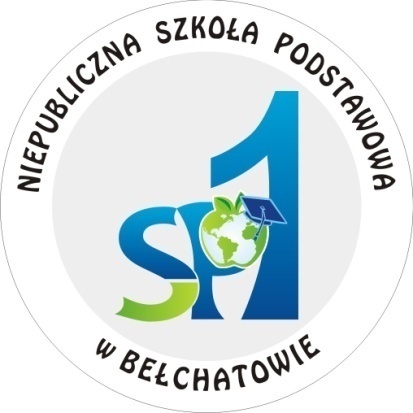                                              Karta zgłoszenia dziecka              do Niepublicznej Szkoły Podstawowej  w Bełchatowie                                  do klasy........... na rok szkolny ......................                                       I. DANE DZIECKA Imię                                                                     Drugie imię Nazwisko                                                              PESEL    Data i miejsce urodzenia                                       ADRES ZAMIESZKANIA DZIECKA Ulica                                Nr domu             Nr lokalu          Kod                                            Miejscowość                                       ADRES ZAMELDOWANIA DZIECKA ( jeśli jest inny niż adres zamieszkania)Ulica                                Nr domu             Nr lokalu          Kod                                            Miejscowość                                        II. DANE RODZICÓW/PRAWNYCH OPIEKUNÓWNazwa i adres  szkoły obwodowejOddział przedszkolny/szkoła podstawowa, do której dziecko wcześniej uczęszczało.Nazwa i adres	Dodatkowe informacje o dziecku (posiadanie opinii/orzeczenia z poradni psychologiczno-pedagogicznej, przeciwwskazania, choroby,itp.)Zainteresowania dzieckaCzy Państwa dziecko będzie korzystało z zajęć świetlicowych?NIE TAK 	W jakich godzinach III. OŚWIADCZENIA RODZICÓW/OPIEKUNÓWWyrażam dobrowolnie zgodę na przetwarzanie moich danych osobowych i mojego dziecka, w rozumieniu ustawy z dnia 10 maja 2016 r. o ochronie danych osobowych (Dz.U. z 2018 r. poz. 1000), a także art. 6 ust. 1 lit. a) oraz art. 9 ust. 2 lit. a) RODO (Rozporządzenia Parlamentu Europejskiego i Rady (UE) 2016/679 z dnia 27 kwietnia 2016 r. w sprawie ochrony osób fizycznych w związku z przetwarzaniem danych osobowych i w sprawie swobodnego przepływu takich danych oraz uchylenia dyrektywy 95/46/WE (ogólne rozporządzenie o ochronie danych; Dz. U.UE.L.2016.119.1) przez Administratora Danych - Niepubliczną Szkołę Podstawową w Bełchatowie ul. Lipowa 5, 97- 400 Bełchatów. Dane te będą przetwarzane w celu realizacji procesu rekrutacji zgodnie z załączoną klauzulą informacyjną.Miejscowość i data                                                             Podpis rodzica/opiekuna II. Upoważnienie do odbioru dziecka ze szkoły.Do odbioru dziecka ze szkoły upoważniam/y następujące osoby:.............................................................................................................................................................................Imię i nazwisko                                stopień pokrewieństwa          nr dowodu osobistego                nr telefonu..............................................................................................................................................................................Imię i nazwisko                                stopień pokrewieństwa          nr dowodu osobistego                nr telefonu..............................................................................................................................................................................Imię i nazwisko                                stopień pokrewieństwa          nr dowodu osobistego                nr telefonuMiejscowość i data                                                             Podpis rodzica/opiekuna Matka/OpiekunOjciec/OpiekunImię i nazwiskoMiejsce pracyTelefonE-mailAdres zamieszkania(jeśli jest inny niż dziecka)